2023 RACIAL EQUITY COMMUNITY FUNDREQUEST FOR PROPOSALS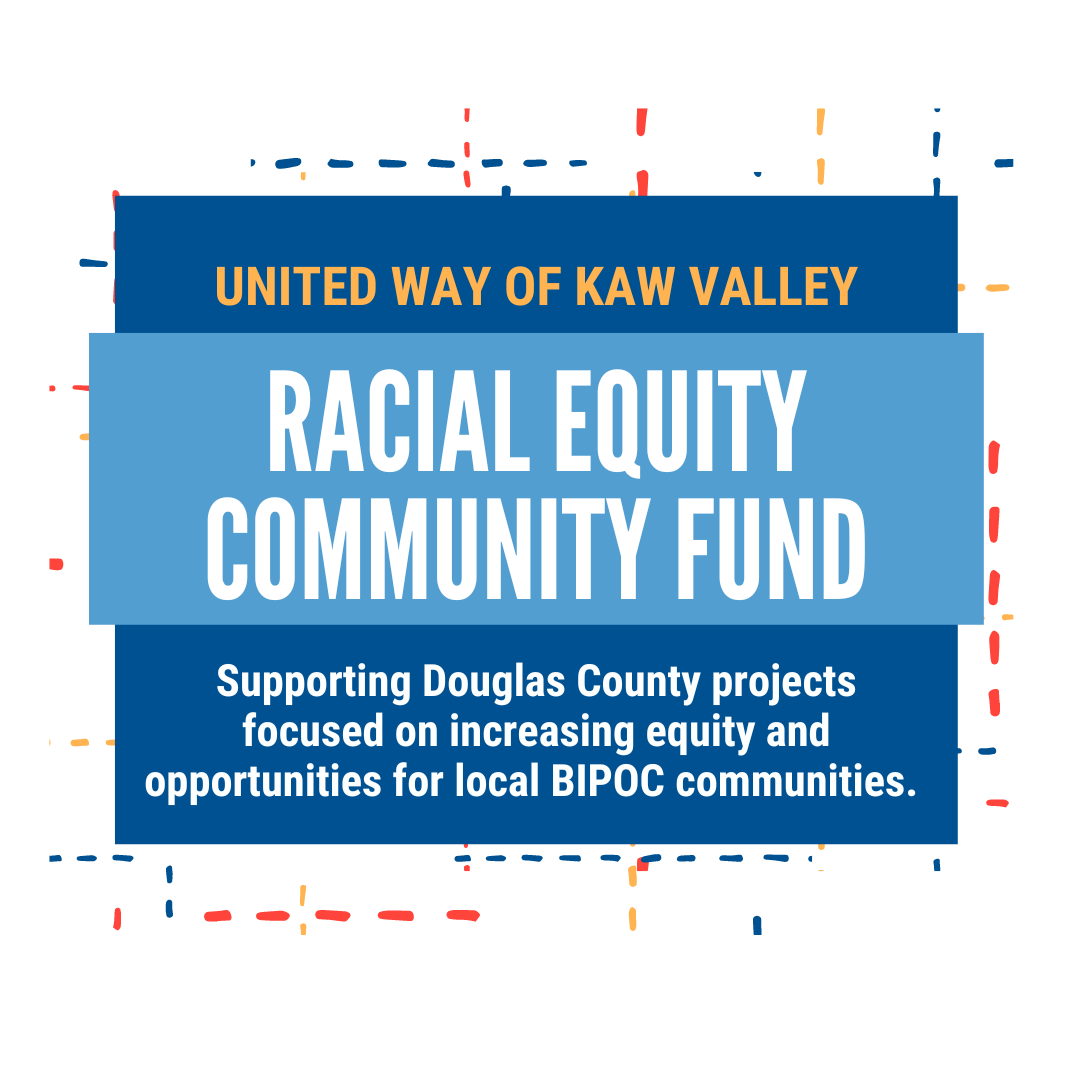 Application Due:Friday, March 10, 2023, by 5:00pm CSTFor more information:Kathy SmithVP Douglas County Initiativesksmith@uwkawvalley.org785-581-0232 ext.1001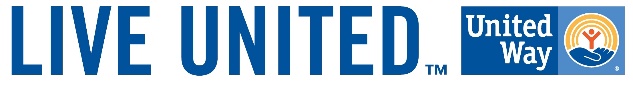 INTRODUCTION 
The United Way envisions a just, equitable and inclusive community for residents of all racial and ethnic backgrounds. The United Way of Kaw Valley acknowledges that the fight against poverty must be inclusive and anti-racist. The focus of this grant is to support projects that build community, leadership, and direct supports for all marginalized community groups. ELIGIBILITY CRITERIAFunds will be invested in grassroots and/or community nonprofit organizations in Douglas County, KS with projects focused on increasing equity and opportunities for local BIPOC communities. These grants provide support for organizations or individuals whose work benefits people with low incomes, communities of color, and historically and/or systematically marginalized people. Collaborative efforts and coalitions are eligible to apply. Priority will be given to organizations who are:led by Black, Indigenous, People of Color with organizational mission and goals focused on elevating and increasing equity for their communities.leading efforts that include power-building with and for BIPOC communities.taking a multi-generational approach that prioritizes youth and families.aligning with United Way’s mission of ending poverty, facilitated by equitable access to quality education, healthcare, jobs, housing, food, and community engagement.embedding trauma-informed practices into their work by acknowledging the widespread impact of trauma.Not eligible for funding:Organizations with budgets over $500,000Organizations with less than 25% BIPOC executive leaders and board membersGovernment programsOther foundations or granting programsPublic, private, or charter schoolsCollege or university programsBusinesses or business associationsOrganizations outside of the Douglas County, KS service areaFUNDING Grant awards will be $5,000.00 or less. Applications are due Friday, March 10 by 5:00pm CST.
PRIORITY POPULATIONPriority population for these funds are Black, Indigenous, People of Color living in Douglas County, KS, with a minimum of 75% of people served identifying as Black/African American, Indigenous/Native, Asian Pacific Islander, Chican@/Latinx, Middle Eastern, and/or People of Color.Priority will be given to projects that focus on the intersections of BIPOC identities, bringing those systemically pushed to the margins to the center of the project. These intersections may include:Socioeconomic status Sexual orientationGender identityAgeAbilityImmigration statusThe highest priority will be given to projects focused on the intersections of racism and poverty.

The following activities are not eligible for funding:Direct service/safety net supports that are contingent on agreement to case management, education, continued program participation, or citizenship status.Individuals may not apply for the grant for their own benefitResearch expensesCapital or endowment campaigns.ELIGIBLE ACTIVITIESThe eligible activity categories for funding are Direct Supports, Advocacy, and Community Building. REVIEW PROCESSHOW TO APPLYApplications are due no later than Friday, March 10 at 5:00pm CST. If you are unfamiliar with grant writing, please feel free to make an appointment with Kathy Smith or stop by the office during our Racial Equity grant office hours listed on the Application.A full application is available online through the United Way of Kaw Valley website www.uwkawvalley.org. Paper copy applications are also available in our office at 1127 Iowa from 9:00am-5:00pm Monday- Thursday, and 9:00-1:00 Friday.FUNDING DECISIONSAll completed applications will be reviewed and funding recommendations made by a carefully selected panel of Douglas County residents. Funding decisions will be communicated before April 5, 2023.PROPOSAL SCORINGOur goal is to fund the programs that will best serve those most impacted by poverty and discrimination. Applications will be scored using a standardized rubric so that all applicants are evaluated on the same criteria. The following criteria are used when reviewing proposals.Is the application thorough and complete?Does the applicant have the capacity to carry out proposed activities?Is the project activity aligned with the fund goal?Do the proposed activities align to achieve the goal?Is the project well thought-out with adequate planning?Does the project have a plan to meaningfully measure and report success?Is the budget complete, accurate & clear?Does the organization have majority BIPOC leadership?For more information:Kathy Smith, VP Douglas County Initiativesksmith@uwkawvalley.org  (785) 581-0232 ext.1001APPLICATIONApplications are due in the office by Friday, March 10, 2023 by 5:00pm CST. You may email a Word document or PDF or submit a paper copy in person/by mail. Late applications cannot be accepted for consideration. **You are welcome to fill in this application, or to use it as a guide to apply using your own paper.Organization name   Primary contact Email Address(es) _Mailing address:  Street 	City   		Zip Location of activities if different than Mailing Address:WebsitePhone numberIs your organization designated as a 501c3 nonprofit?   Yes     NoIf yes, what is your EIN number? If no, is there a nonprofit organization partner (such as a church) involved with your program or project? If so, who? Project Name Project summary – please provide a summary for the project or program (max 100 words):Tell us about your organization and the work you do. What is the history of your organization?Describe the mission and values of the work you do:Do you have collaborators or partners who work with your organization and/or this project? If so, please describe.What experience does your organization have in designing and implementing community projects for racial equity?Please provide a simple project timeline noting major activities.What are your project goals? How will your project and goals create more equitable opportunities for BIPOC communities?Describe the community being reached with this project:Approximately how many people do you anticipate reaching? Where applicable, indicate the number of children (infant-18years), adults (over18+ years).  Are you primarily serving children? Adults? Families?  Amount of request (max $5,000.00)  Project budget (see attached form)Attachments:Contact list of all paid and unpaid group leaders, including contact information Optional: Any materials you wish to submit to showcase past work (flyers, training manuals, reports, etc.)Application timeline:Friday, March 3, 1:00-4:00: Application assistance office hours at 1127 IowaTuesday, March 7, 4:00-6:00pm: Application assistance office hours at 1127 IowaFriday, March 10, 5:00pm CST: Applications are due in the United Way of Kaw Valley office at 1127 Iowa whether by email, mail or dropped off in person.Friday, March 31 Funding announcements will be made by this dateBUDGET FORMPlease include projected expenses, anticipated income (including in-kind), and the total project budget. Provide descriptions for all entries. Please make sure that expenses and income balance. Direct SupportsAdvocacyCommunity BuildingWhat it isActivities that support and/or serve an individual, family, or group with a direct service needActivities that aim to influence decisions within political, economic, and social institutions  Activities directed toward the creation or enhancement of community, serving to develop community assets, social capital, and decrease isolation  Examples of funded activities(not an exclusive list)Meal preparation and/or deliveryEarly liberation literacy programs (book drives & tutoring that highlight BIPOC strengths and culture)Basic needs supplies to individuals and families Attorney and expungement feesEducation that will inform and activate residents on policy advocacy and community organizingRacial equity and justice education to counteract the impact of white supremacy Activities to “till the soil” for advocacy, including root cause and power analysis, and campaign developmentAdvocacy coalition buildingDirect action Mobilizing residents to take action on community-level changeLeadership programs that identify, develop, and mobilize new community leaders for racial justiceActivities that foster inclusive communities of belonging (e.g. public art, block parties and BBQs, neighborhood “walk-up” movie nights, community concerts featuring BIPOC artists)Project Title:                                                                                            Total Budget Amount:Project Title:                                                                                            Total Budget Amount:Project Title:                                                                                            Total Budget Amount:EXPENSES (modify categories to fit your project)EXPENSES (modify categories to fit your project)EXPENSES (modify categories to fit your project)Fees (people costs, like staff or vendors)Fees (people costs, like staff or vendors)Fees (people costs, like staff or vendors)CategoryAmount NotesNotesSubtotal fees$Production (supplies, like food, space rental, or tools)Production (supplies, like food, space rental, or tools)Production (supplies, like food, space rental, or tools)Subtotal production$Marketing (supplies for outreach and advertising)Marketing (supplies for outreach and advertising)Marketing (supplies for outreach and advertising)Subtotal marketing$TOTAL EXPENSES$0.00INCOME (donations, merch/ticket sales, etc. Modify categories to fit your project)INCOME (donations, merch/ticket sales, etc. Modify categories to fit your project)INCOME (donations, merch/ticket sales, etc. Modify categories to fit your project)Racial Equity Grant (requested amount)Subtotal Income$IN-KIND DONATIONS (gifted services or items. Should match items described in the EXPENSES section above)IN-KIND DONATIONS (gifted services or items. Should match items described in the EXPENSES section above)IN-KIND DONATIONS (gifted services or items. Should match items described in the EXPENSES section above)Subtotal In-kind$TOTAL INCOME + TOTAL IN-KIND$0.00This sum should equal expenses on previous pagePlease use the space below to clarify any unusual circumstances connected to your budget for this project:Please use the space below to clarify any unusual circumstances connected to your budget for this project:Please use the space below to clarify any unusual circumstances connected to your budget for this project:Please use the space below to clarify any unusual circumstances connected to your budget for this project:Please use the space below to clarify any unusual circumstances connected to your budget for this project:Please use the space below to clarify any unusual circumstances connected to your budget for this project:Please use the space below to clarify any unusual circumstances connected to your budget for this project:Please use the space below to clarify any unusual circumstances connected to your budget for this project:Please use the space below to clarify any unusual circumstances connected to your budget for this project: